April 2023 to March 2024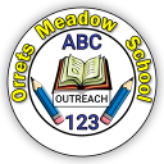 The team: 2023 to 2024 Cathy Cotgrave, Head of Outreach Teams   cotgravec@orretsmeadow.wirral.sch.ukGill Owen               Alison Keeling         Emily Fernandez    	Angela Lynch.       Cath Milverton	For general enquiries contact Cathy Cotgrave    Other members of SENAAT can be contacted by email or via:Orrets Meadow School tel: 0151 678 8070 or e-mail: schooloffice@orretsmeadow.wirral.sch.ukThe Senaat Team are experienced teachers and hold a range of specialist qualifications in SEN including Postgraduate Certificates with AMBDA and APC in Dyslexia and Dyscalculia. The team can assess pupils for access arrangements and attend yearly training to update skills and knowledge.  Two of the team have qualified as Irlen Screeners.The team attend SEND cluster meetings and network with other professionals involved with SEND. undertake a wide range of diagnostic tests to support schools in the identification of children with special educational needs (SEND) and can assist consequent decisions about their support and provision (including staff training). We advise Schools on legislation relating to SEND including Education, Health and Care Plans (EHCP) and Additional Support Plans. We carry out 1:1 assessment or whole class/group screening.  We also do classroom observations and will liaise with parents/carers and other agencies, as considered appropriate by the school.  The team can undertake access arrangements for external examinations. We host an annual meeting to facilitate transfer of SEND information for pupils transferring from primary to secondary schools. Support Wirral SEND with assessment of pupils for Educational Health Care Plans. SENAAT work in over 100 schools across Wirral and Cheshire.Service Level Agreement – SENAAT Service April 2023 – March 2024The daily cost of the SENAAT service is £475 per day.The charge for any additional days to those arranged on the Service Level Agreement will be £495 per day. Should you wish to change the number of days on your SENAAT SLA, notice needs to be given in writing before the February Half Term break each year.Schools new to the service or those returning to it need to complete a new Service Level Agreement.  A new Service Level Agreement can be requested from the Orrets Meadow School Office.If you have any queries re increasing the number of days, type of support required etc, please contact Cathy Cotgrave or the school office at Orrets Meadow.Please ensure that you inform us of any changes you would like to make to your SLA by Friday 17th February 2023  SENAAT ChargesApril 2022-March 2023Cost per day of service 						£475			Additional days 	to the SLA                             	           £495Half day -	 							£250INSET ChargesStaff Meeting  (1 hour approx) - 				£250Twilight  (4 – 5.30 p.m. (1 ½ hours approx) - 		            £330½ Day Inset  (9 – 10 /break/ 10.45 – 11.45 approx.) - 	£450Additional chargesOut of borough - 							£20Schools not buying into any OMS /SENAAT services - 	£20Terms and ConditionsYour SENAAT teacher will be use part of the day to administer the assessments at school and will then use the remaining time to score/analyse and write up the report. The SENAAT teacher may return to Orrets to complete report writing. The number of assessments carried out in one day session will depend on the administration time of the assessment and the report writing time required. Please refer to the table of assessments above to see average timescales. We aim to return the reports to school within one week.  For example:A full diagnostic Dyslexia report will require one day of Senaat time.  This will ensure that you are given a quality service and the health, safety and well being of the SENAAT teachers are protected.Complaints procedureIf you do have any concerns relating to our service or a report written by a member of SENAAT we will work with you to remedy the issue to your satisfaction as quickly as possible. Please speak to your SENAAT teacher first as this is likely to be the quickest way to sort out a problem/misunderstanding.If you are still concerned please contact Cathy Cotgrave at Orrets Meadow School (678 8070) Orrets Meadow Dyslexia Friendly School Award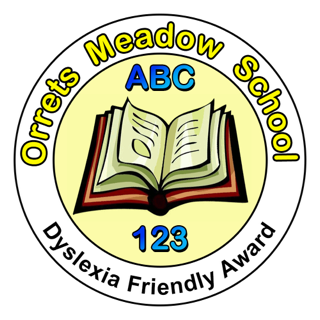 Schools will need to look for evidence in the following three areas: Leadership and ManagementTeaching and LearningStakeholders and PartnershipsIf schools consider they meet the criteria, a validation visit can be arranged to confirm a school’s judgement.  The validation visit will consider the following three statements when assessing evidence:School leaders have a clear view of current provision and a plan to move school forward in this area.Children with dyslexia make good progressTeachers and staff have the necessary knowledge, skills and understanding to make appropriate adaptions and provide suitable interventions for children with dyslexiaFurther information on the Orrets Meadow Dyslexia Friendly School Award can be obtained from the SENAAT team or by contacting the School Office at  Orrets Meadow School.The Assessment ServiceIt is vital that parental permission is gained before assessments take place.Assessment Information SENAAT has a range of assessments to measure the skills and abilities of children.  Here is an overview giving some details of each test, with the rationale, age-range etc.  We constantly review and update the tests that we use to reflect current practice and standardisation.  In the table below are some of the more frequently used assessments.Overview of AssessmentsScreening for Visual Difficulties The term ‘visual stress’ is used by some optometrists to describe a sensitivity to visual patterns which can cause visual perceptual problems and may interfere with reading. The team are able to screen for visual difficulties and can help pupils to choose a suitable overlay however, due to updated guidance from the British Dyslexia Association “If children have visual difficulties, then it is essential that these are diagnosed and managed correctly by qualified, registered professionals.”Our assessors will refer the pupil on to a suitably qualified Optometrist According to examination regulations, students are eligible to use coloured overlays in assessments.The Assessment ServiceThe Advice ServiceThe team has a wide range of experience and expertise which will be used to advise schools in several ways.  Advice for SchoolsInterventionsAdvice for TAs on schemes of workParental support/guidance/meetingsSignposting for further outside agency supportAttend multi agency meetingsAnnual Reviews, Formal Assessments, Pupil Funding Applications, TAF, Transition ReportsAdvice for SENCosSEN Policy and updates to legislation – Local Offer and School SEND Information ReportProvision MappingInterventions—introduction/evaluation (Progression Guidance)Development of IEPs/Person Centred Plans, One Page Pupil ProfilesDifferentiation of classroom practiceINSET We can offer a broad range of topics including :-Classroom strategies –differentiation/multisensory teaching methodsVisual DifficultiesDyslexia Friendly ClassroomDyslexia Assessment Dyscalculia Assessment Frequently Asked QuestionsDo I need to get parental permission for SENAAT to assess a pupil?Yes, parental permission is vital. What information is needed prior to an assessment?The child’s class teacher should complete the Pre-assessment form before we assess the child.Can you work with children in the Foundation Stage?Yes.Do you do observations?Yes, we are happy to observe children in class and in the playground and provide a report on these observations.What report will I get?You will receive a report with recommendations for action that can be incorporated into a pupil’s learning.Will you talk to parents?We normally rely on schools to provide feedback for parents, but we will speak to parents when requested.Can you do maths assessments?Yes. As well as basic numeracy assessments we can screen for dyscalculia.What happens if I need to cancel my SENAAT session?We will try our best to rearrange a visit. If this is not possible, time will be deducted from the school’s allocation.Can I increase the number of days I buy from SENAAT during the year?Yes, if there is capacity within the team. An additional charge will be made for this.Will I get the chance to feed back my opinions on the SENAAT service?Yes, we welcome your views. Special Educational Needs Assessment and Advice Team Pre – Assessment FormAssessmentAgeRationaleAdministration Time Results givenBritish Picture Vocabulary Scale 3(BPVS 3)3 –16 yearsAssesses language development10 mins Standardised score Language ageComprehensive Test of Phonological Processing 2(CTOPP 2)5 – 24 yearsAssesses phonological awareness, phonological memory, rapid naming40 mins Identify deficits in phonological abilities; identify strengths/weaknesses in phonological processes.Access arrangementsDetailed Assessment of Speed of Handwriting (DASH) and DASH 17+17-25 yrs standardised.9-16.11 years17-25 yrs standardised.Identify handwriting difficulties20 mins Suitable for group testing. Fine motor/precision skills, speed of handwriting, ability to alter speed, free writing, competencyAccess Arrangements Diagnostic AssessmentDiagnostic Reading Assessment(DRA)7-16 yearsAssesses accuracy, comprehension, processing speed, fluency/rate20- 30 minsStandardised scores, age equivalent scores, reading age, assesses patterns/ discrepancies. Dyscalculia Screener7-9+ yearsIdentifies dyscalculic tendencies in pupils'20 mins and requires internet access. Skills profile Dyslexia Portfolio5-15.11 yearsIdentifies children at risk of reading failure40 mins Skills profile, ‘at risk’ quotient for dyslexiaFeifer Assessment of MathematicsFAM  4 to 21 yearsExamines the underlying neurodevelopmental processes that support proficient math skills35 minutes for 3-4yrs; 50 minutes for 5-7yrs ; 60 minutes for  8yrs+; 15 minutes for Screening FormStandardised scores, age /grade equivalent scores, assesses patterns/ discrepanciesDiagnostic Assessment DyscalculiaEarly Literacy Test4.6-7.6 yearsAssesses development of early literacy skillsLiteracy age, standardised scoresHelen Arkell Spelling Test (HAST-2) 5yrs to adult Assesses single word spelling. 20 mins Suitable for group testing.Standardised scores, confidence intervals, percentile ranks and age equivalents are provided.Phonological Abilities Test (PAT)4-7 yearsAssesses early phonological weaknesses40 mins Profile of skills, percentile for each skillPhonological Assessment Battery6-14.11 yearsAssesses phonological processing40 mins Standardised score, profile of phonological skillsAccess arrangementsRAN/RASAutomatized Naming and Rapid Alternating Stimulus Test5 to 18.11 yrsAssess ability to recognise visual symbols in agesIdentifies pupils at risk of reading failure5 to 10 mins Converts raw scores to standard scores, percentiles, and age and grade equivalents.Symbol Digit Modalities Test (SDMT),Age range 8 – 78:11Clerical and visual processing speed5 mins Standardised score,Access arrangementsDiagnostic AssessmentSingle Word Reading Test (SWRT)5-16 yearsMeasure of word reading accuracy5 mins Standard age score, Reading scoreAccess arrangementsTest Of Memory And Learning (TOMAL)5yrs to 59.11 yearsAssesses verbal and nonverbal memory abilities30 – 60 mins depending on number of Subtests.Standard scores, highlights strengths and weaknessesAccess arrangementsTest of Word Reading Efficiency 2 (TOWRE 2)Age range 6 to 24.11Speed of reading common sight words and non-words5- 10 mins Standard scores, highlights strengths and weaknessesAccess arrangementsWechsler Individual Achievement Test for Teachers (WIAT III T)4 - 25Reading accuracy, reading speed, spelling and comprehension Age range - Reading speed30-40 mins Provides diagnostic information for reading abilitiesStandardised score percentile ranksWide Range Achievement Test  5 (WRAT5 )5-85 +yearsWord Reading, Spelling, ComprehensionMaths Skills 15-25 minutes for ages 5–7 and 35–45 minutes for ages 8 and upAge scores, standard scores, percentile ranksAccess arrangementsWide Range Intelligence Test4-85 yearsAssesses visual and verbal intelligence, can be used to provide a general IQ level30 mins Age scores, standard scores, percentile ranksYork Assessment of Reading for Comprehension-(YARC)4-7 years Early5-11 years Primary11-16 years SecondaryPhonological skills, alphabetic knowledge and word readingAccuracy, rate and comprehension of oral reading skills.Accuracy, fluency and comprehension20-30minsProvides diagnostic information for reading abilitiesInform timely and appropriate intervention strategiesIdeal for assessing reading and comprehension skills in students with English as an Additional Language (EAL)Access arrangementsSchool:School:School:School:School:School:School:School:School:Completed by:                                                                               Date:Completed by:                                                                               Date:Completed by:                                                                               Date:Completed by:                                                                               Date:Completed by:                                                                               Date:Completed by:                                                                               Date:Completed by:                                                                               Date:Completed by:                                                                               Date:Completed by:                                                                               Date:Name of pupilName of pupilName of pupilName of pupilD.O.BD.O.BClass teacherYear groupClass teacherYear groupClass teacherYear groupSEND RegisterR of C ❒      Additional Support ❒          PFA ❒               EHCP ❒             HCP ❒R of C ❒      Additional Support ❒          PFA ❒               EHCP ❒             HCP ❒R of C ❒      Additional Support ❒          PFA ❒               EHCP ❒             HCP ❒R of C ❒      Additional Support ❒          PFA ❒               EHCP ❒             HCP ❒R of C ❒      Additional Support ❒          PFA ❒               EHCP ❒             HCP ❒R of C ❒      Additional Support ❒          PFA ❒               EHCP ❒             HCP ❒R of C ❒      Additional Support ❒          PFA ❒               EHCP ❒             HCP ❒R of C ❒      Additional Support ❒          PFA ❒               EHCP ❒             HCP ❒Barriers to learning?Barriers to learning?Barriers to learning?Barriers to learning?Barriers to learning?Barriers to learning?Barriers to learning?Barriers to learning?Barriers to learning?Support/Intervention pupil has already had?  Impact? (With dates)Support/Intervention pupil has already had?  Impact? (With dates)Support/Intervention pupil has already had?  Impact? (With dates)Support/Intervention pupil has already had?  Impact? (With dates)Support/Intervention pupil has already had?  Impact? (With dates)Support/Intervention pupil has already had?  Impact? (With dates)Support/Intervention pupil has already had?  Impact? (With dates)Support/Intervention pupil has already had?  Impact? (With dates)Support/Intervention pupil has already had?  Impact? (With dates)Levels/resultsLevels/resultsReadingReadingReadingWritingWritingMathsMathsAny other test scoresAny other test scoresAny other test scoresNVR NVR NVR Any other agencies involved?  Impact?Any other agencies involved?  Impact?Any other agencies involved?  Impact?Any other agencies involved?  Impact?Any other agencies involved?  Impact?Any other agencies involved?  Impact?Any other agencies involved?  Impact?Any other agencies involved?  Impact?Any other agencies involved?  Impact?Prior to the Assessment, please check with parents if the pupil has❒ had a recent eye test             ❒ had a recent hearing test            ❒ is on any medicationPrior to the Assessment, please check with parents if the pupil has❒ had a recent eye test             ❒ had a recent hearing test            ❒ is on any medicationPrior to the Assessment, please check with parents if the pupil has❒ had a recent eye test             ❒ had a recent hearing test            ❒ is on any medicationPrior to the Assessment, please check with parents if the pupil has❒ had a recent eye test             ❒ had a recent hearing test            ❒ is on any medicationPrior to the Assessment, please check with parents if the pupil has❒ had a recent eye test             ❒ had a recent hearing test            ❒ is on any medicationPrior to the Assessment, please check with parents if the pupil has❒ had a recent eye test             ❒ had a recent hearing test            ❒ is on any medicationPrior to the Assessment, please check with parents if the pupil has❒ had a recent eye test             ❒ had a recent hearing test            ❒ is on any medicationPrior to the Assessment, please check with parents if the pupil has❒ had a recent eye test             ❒ had a recent hearing test            ❒ is on any medicationPrior to the Assessment, please check with parents if the pupil has❒ had a recent eye test             ❒ had a recent hearing test            ❒ is on any medicationAny other relevant information? E.g. attendance, punctuality, family support Any other relevant information? E.g. attendance, punctuality, family support Any other relevant information? E.g. attendance, punctuality, family support Any other relevant information? E.g. attendance, punctuality, family support Any other relevant information? E.g. attendance, punctuality, family support Any other relevant information? E.g. attendance, punctuality, family support Any other relevant information? E.g. attendance, punctuality, family support Any other relevant information? E.g. attendance, punctuality, family support Any other relevant information? E.g. attendance, punctuality, family support Which areas of need to be assessed by SENAAT?Which areas of need to be assessed by SENAAT?Which areas of need to be assessed by SENAAT?Which areas of need to be assessed by SENAAT?Which areas of need to be assessed by SENAAT?Which areas of need to be assessed by SENAAT?Which areas of need to be assessed by SENAAT?Which areas of need to be assessed by SENAAT?Which areas of need to be assessed by SENAAT?Please highlight if appropriate.This report may contribute to SEND paperwork such as a Review or a Request for funding and           or further assessmentPlease highlight if appropriate.This report may contribute to SEND paperwork such as a Review or a Request for funding and           or further assessmentPlease highlight if appropriate.This report may contribute to SEND paperwork such as a Review or a Request for funding and           or further assessmentPlease highlight if appropriate.This report may contribute to SEND paperwork such as a Review or a Request for funding and           or further assessmentPlease highlight if appropriate.This report may contribute to SEND paperwork such as a Review or a Request for funding and           or further assessmentPlease highlight if appropriate.This report may contribute to SEND paperwork such as a Review or a Request for funding and           or further assessmentPlease highlight if appropriate.This report may contribute to SEND paperwork such as a Review or a Request for funding and           or further assessmentPlease highlight if appropriate.This report may contribute to SEND paperwork such as a Review or a Request for funding and           or further assessmentPlease highlight if appropriate.This report may contribute to SEND paperwork such as a Review or a Request for funding and           or further assessmentParental permission given?                                                       Date:Phone:                            Parents’ evening:                                Other:Parental permission given?                                                       Date:Phone:                            Parents’ evening:                                Other:Parental permission given?                                                       Date:Phone:                            Parents’ evening:                                Other:Parental permission given?                                                       Date:Phone:                            Parents’ evening:                                Other:Parental permission given?                                                       Date:Phone:                            Parents’ evening:                                Other:Parental permission given?                                                       Date:Phone:                            Parents’ evening:                                Other:Parental permission given?                                                       Date:Phone:                            Parents’ evening:                                Other:Parental permission given?                                                       Date:Phone:                            Parents’ evening:                                Other:Parental permission given?                                                       Date:Phone:                            Parents’ evening:                                Other: